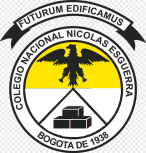 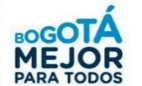 SECRETARÍA DE EDUCACIÓN DE BOGOTÁCOLEGIO NACIONAL NICOLÁS ESGUERRA – IED “EDIFICAMOS FUTURO”                                 Bogotá, D.C.  Agosto 8 de  2019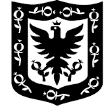                            Asunto:  ENTREGA DE INFORMES  ACADEMICOS     15 de Agosto                                   Circular 031Señor Padre de familia reciba un cordial saludo: El día Jueves 15 de AGOSTO se llevará a cabo la segunda entrega de informes académicos y convivenciales de 6:15 am hasta las 9:30 am en el auditorio.Su asistencia es de vital importancia, nos queda el último trimestre y es necesario que conozca el avance de su  acudido Por favor asista puntualmente.  Esta circular puede ser descargada como soporte para tramitar permisos laborales.Cordialmente,RENATO CADAVID  MENESES    RECTOR Y       EQUIPO DE COORDINACION                                               